Easter Egg Alphabet MatchFirst Decorate your eggs!Then have your parent cut them out.Now you can match the letters on each egg. 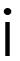 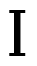 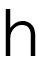 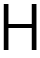 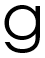 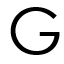 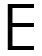 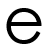 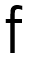 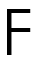 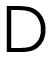 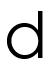 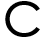 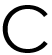 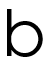 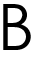 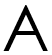 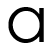 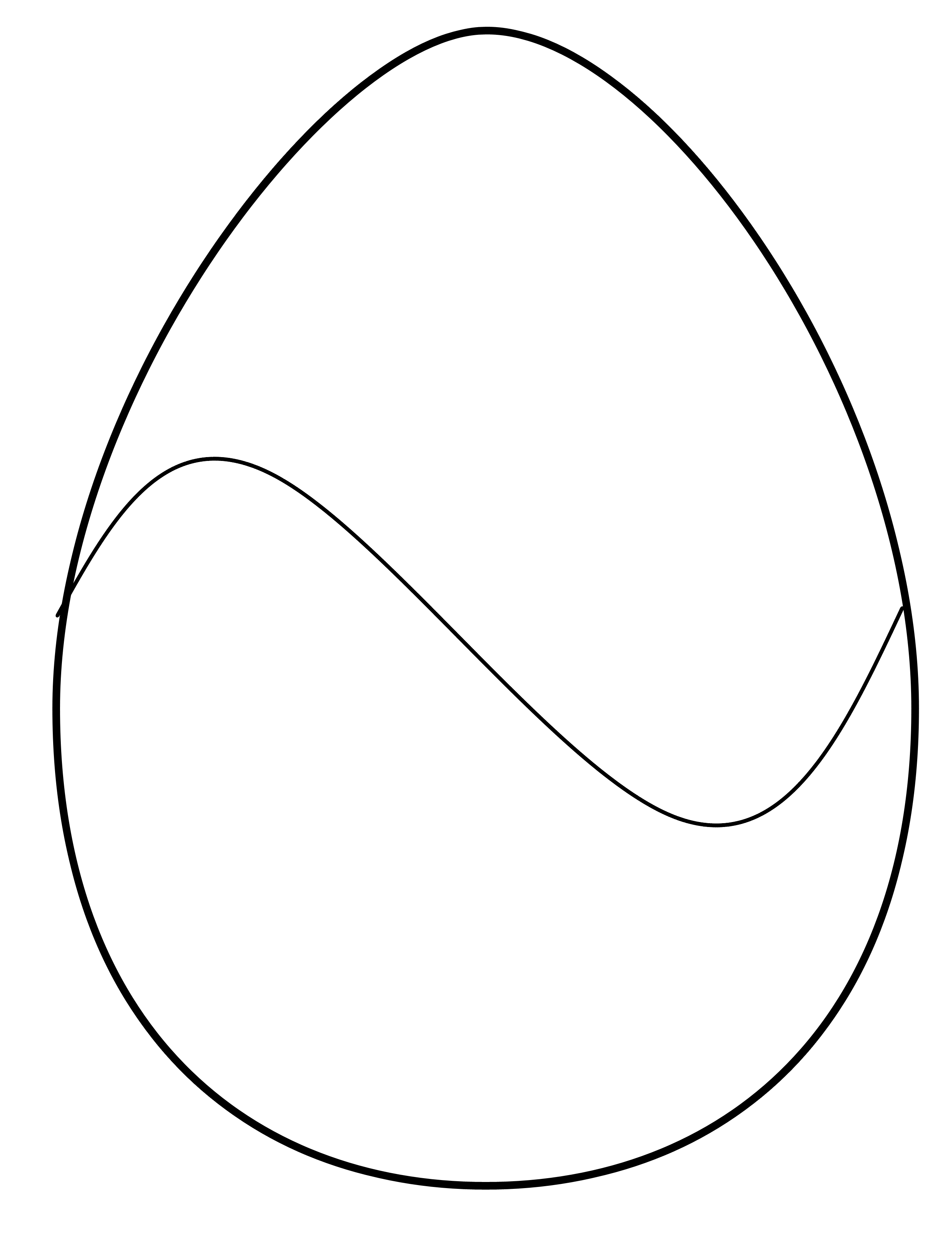 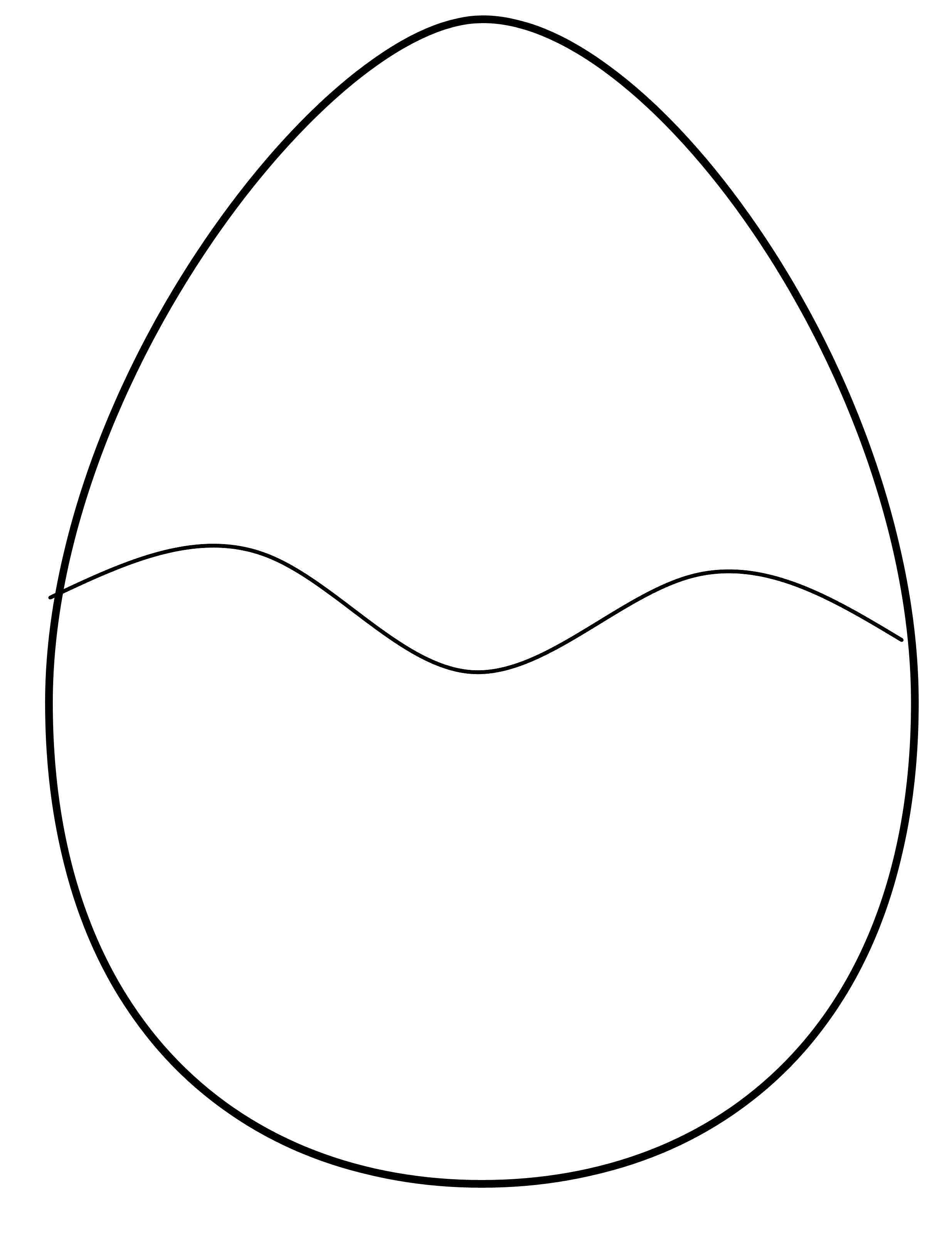 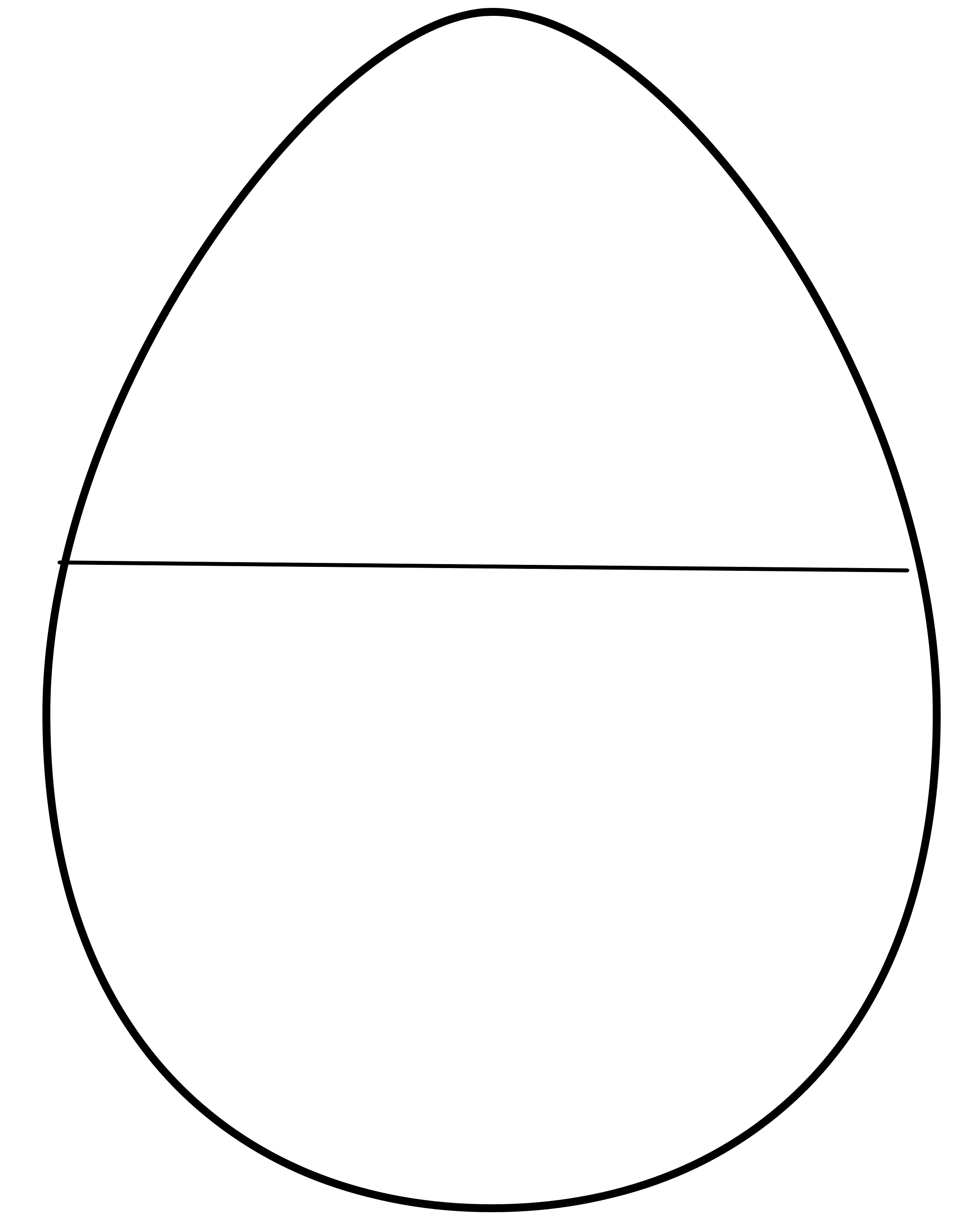 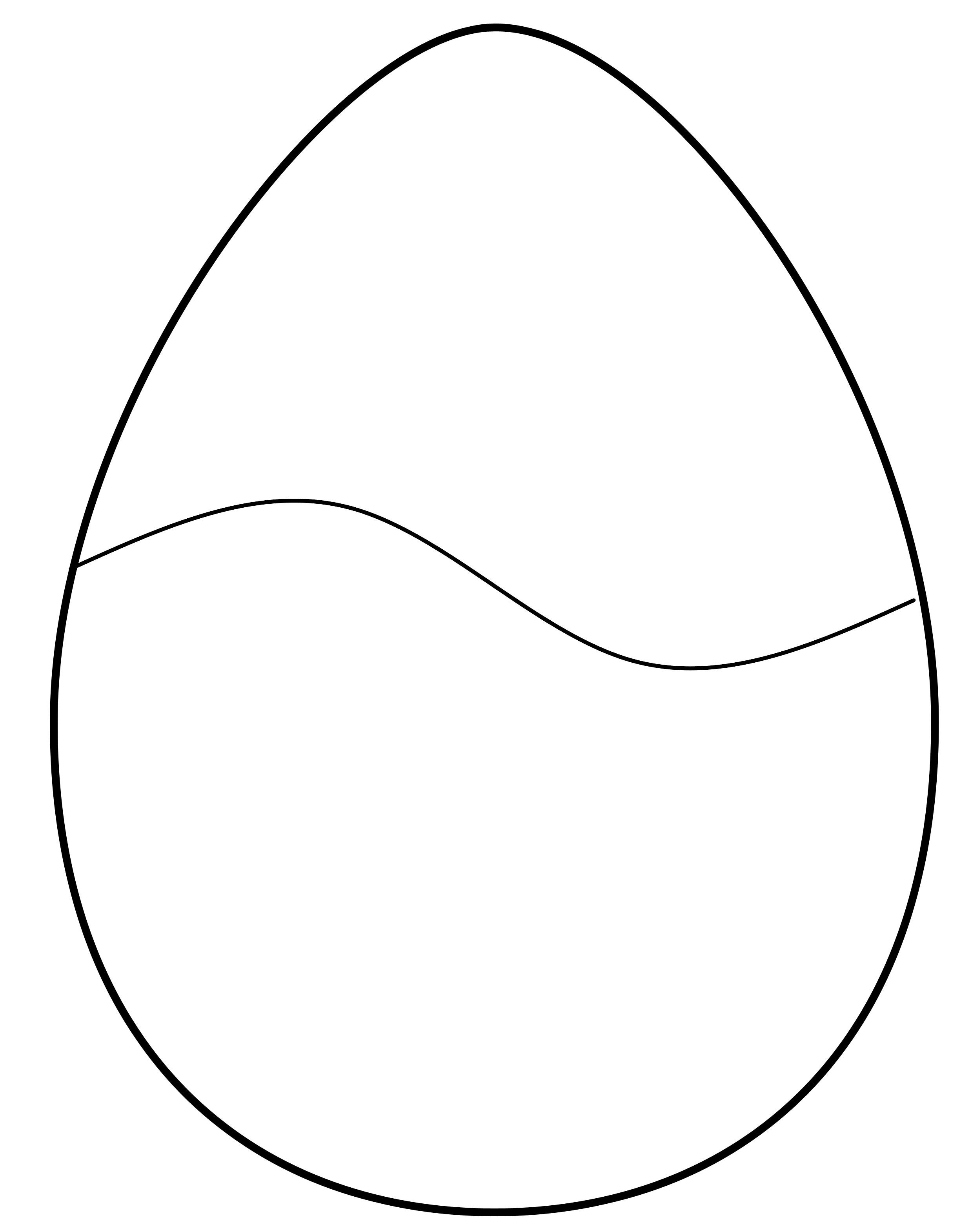 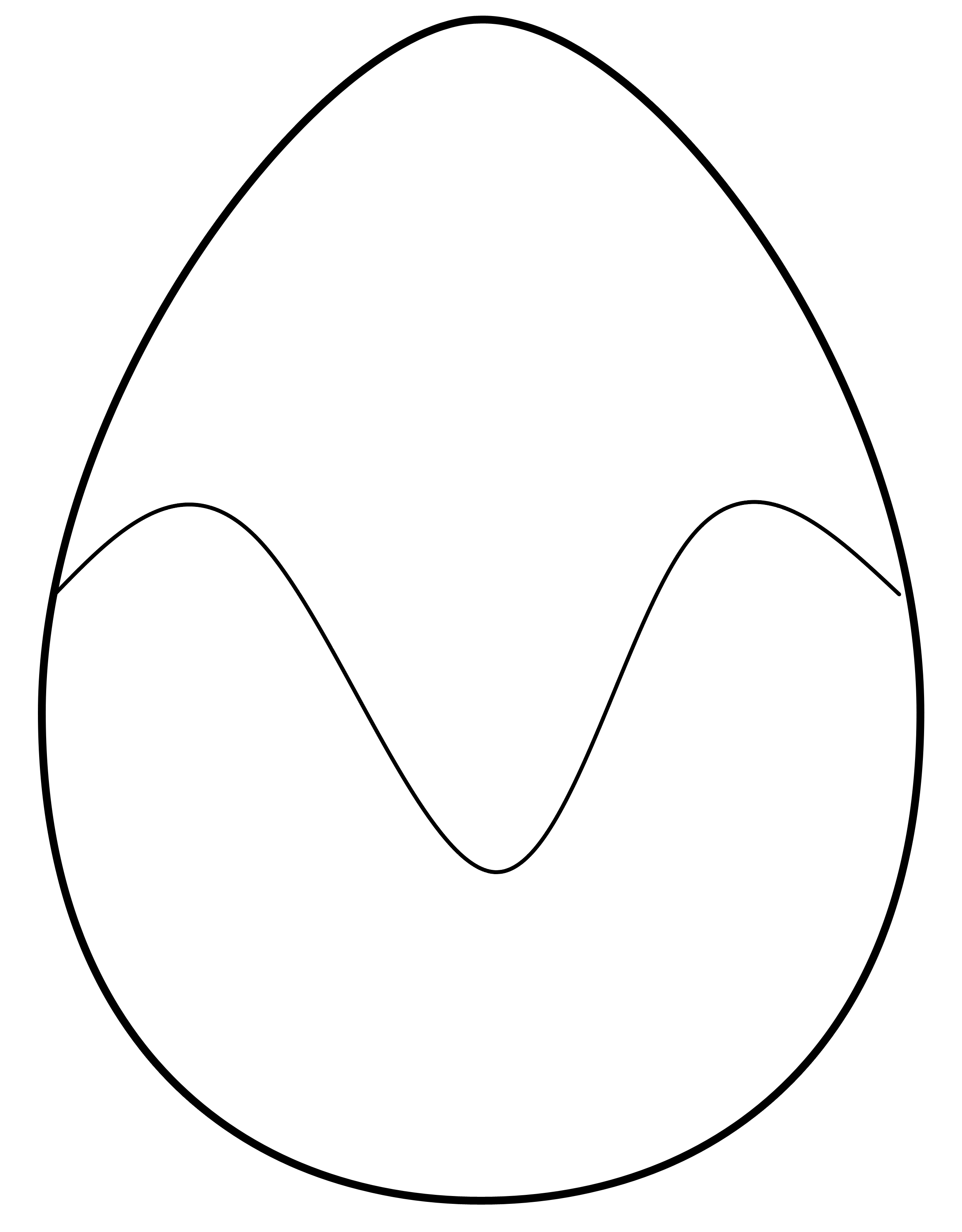 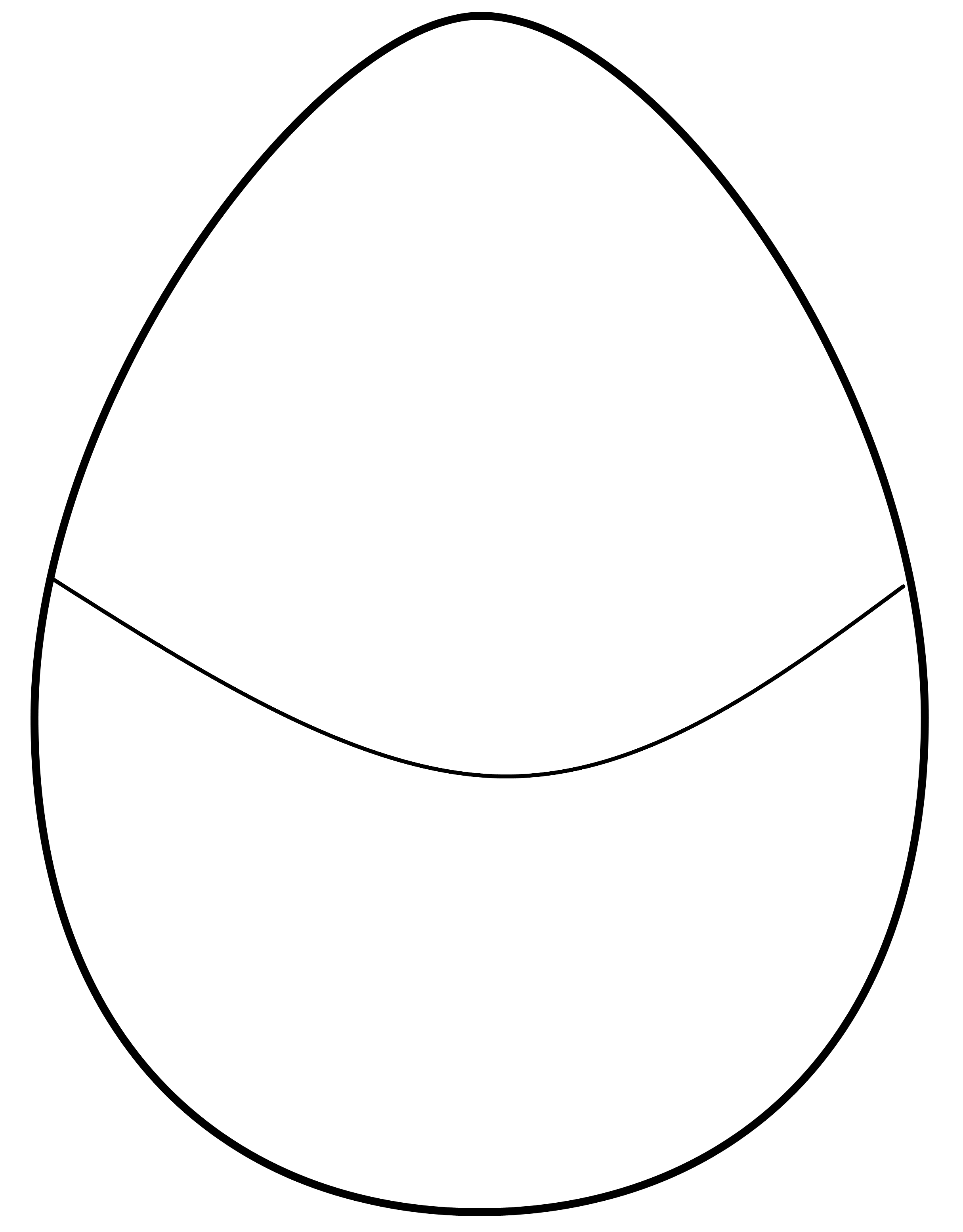 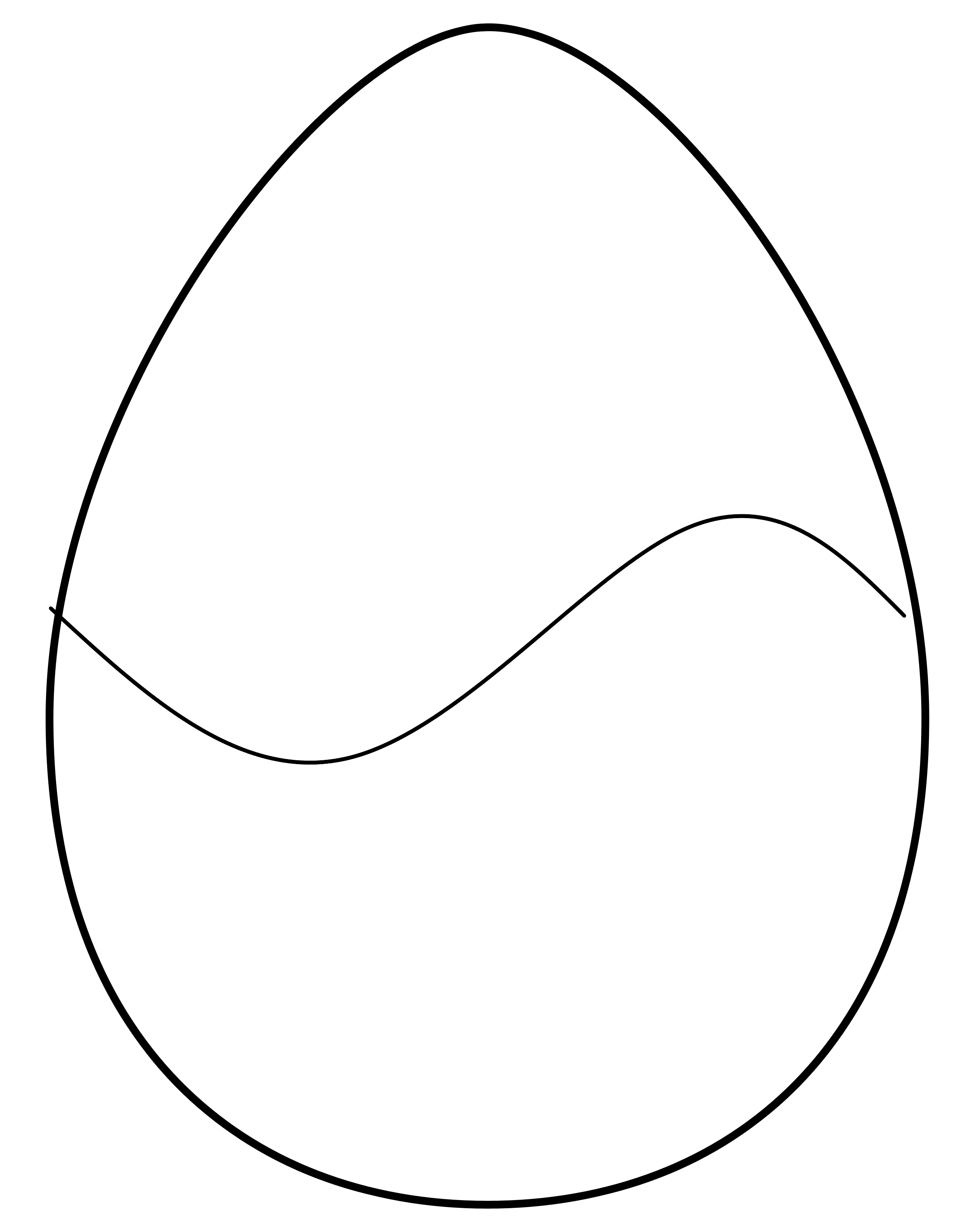 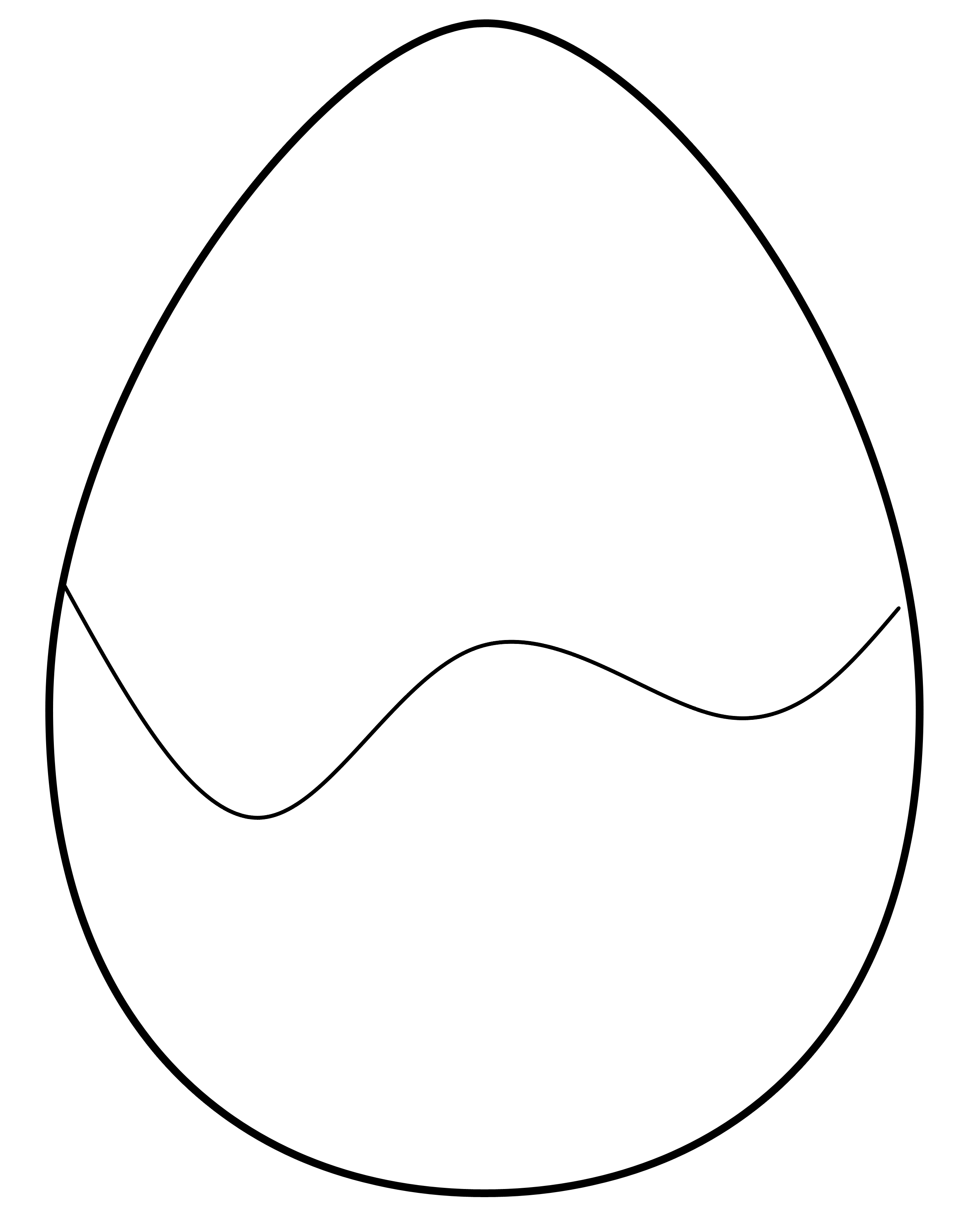 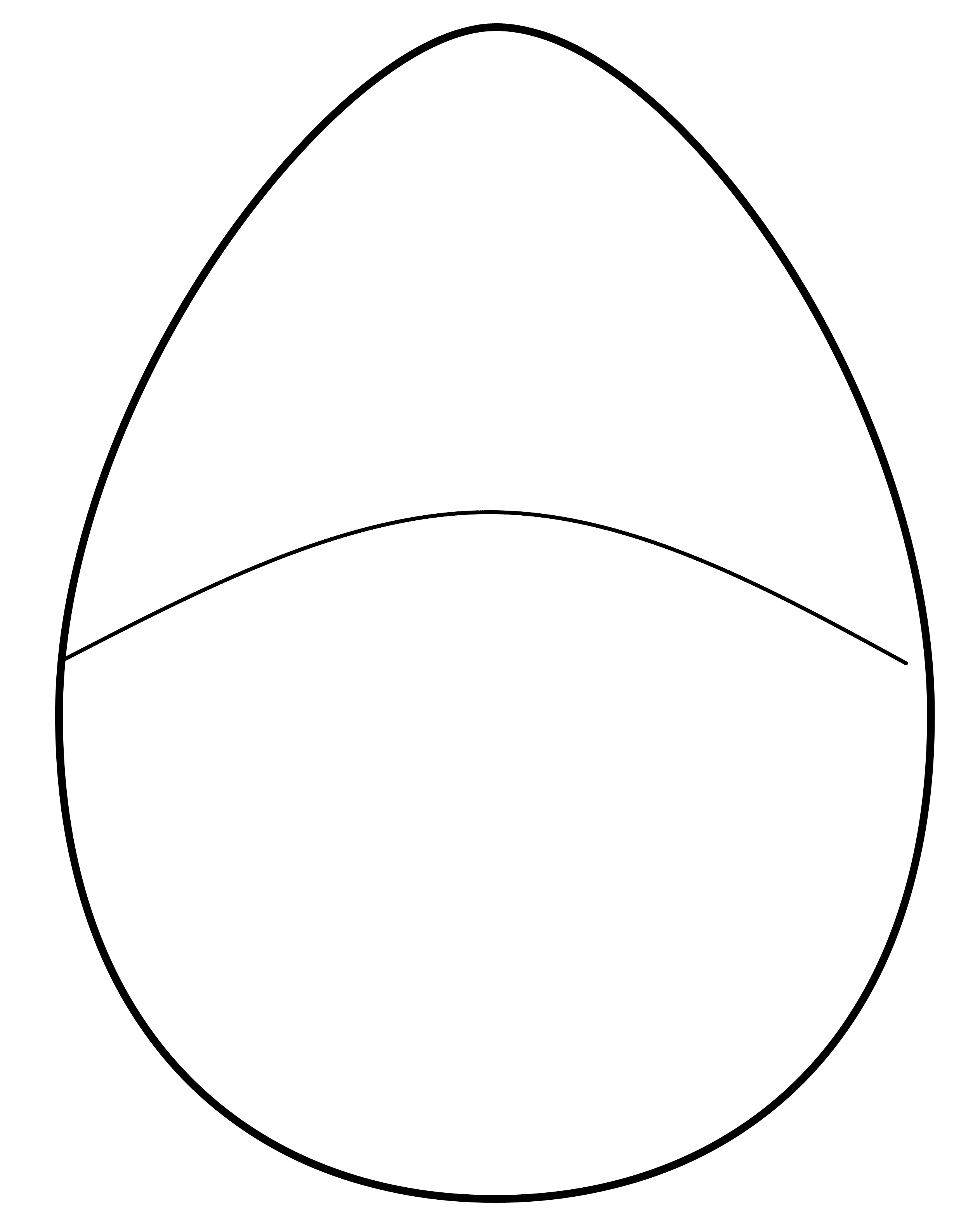 